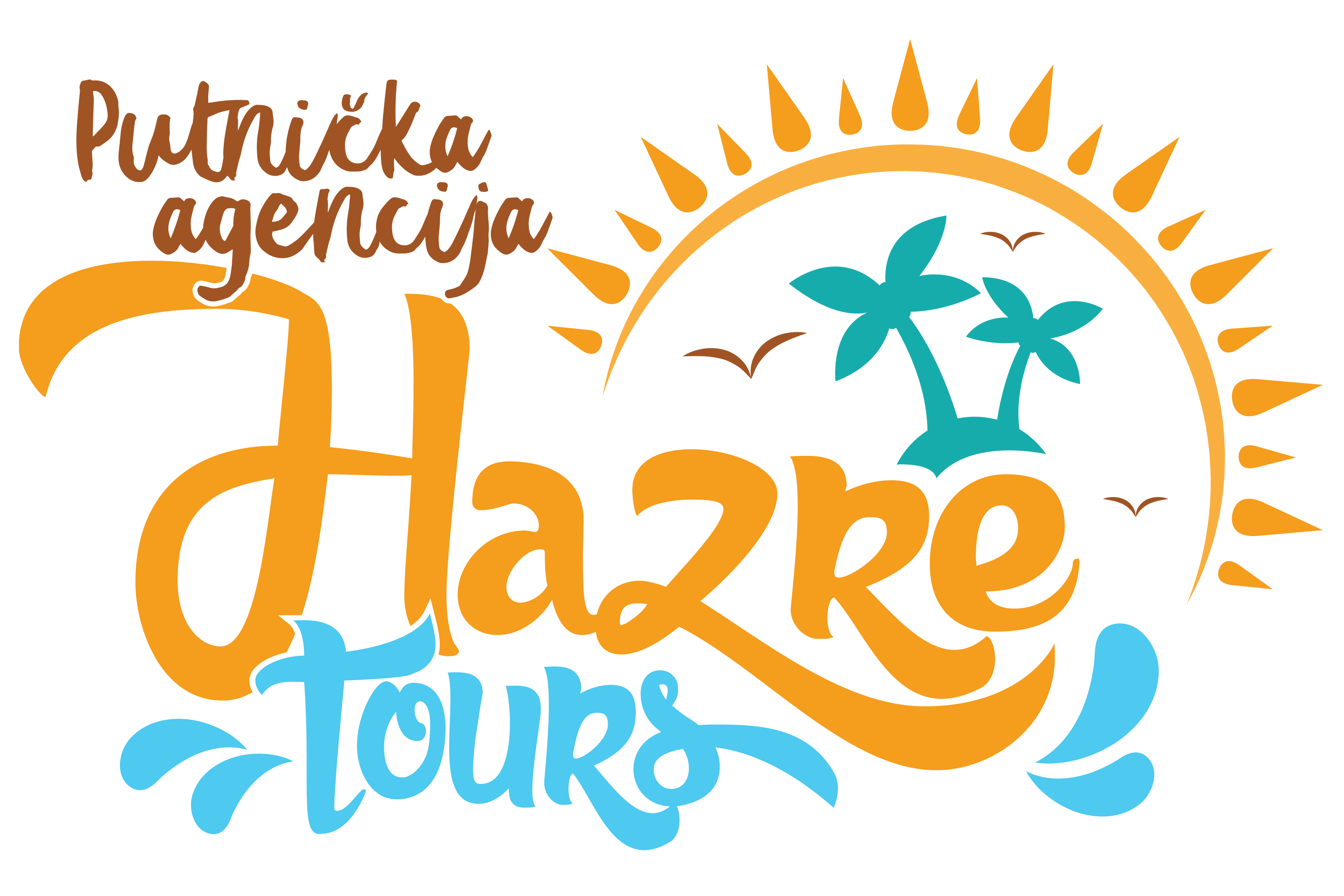 Prvomajsko putovanjeSUBOTICA-Palićko jezero3DANA / 2 NOĆI  30.04.-02.05.20191.DAN(utorak30.04.2019.)Srebrenik- Lukavac- Tuzla –PalićkojezeroPolazak iz Srebrenika u 04:30h ispred hotela Park, iz Lukavca ispred agencije u 05.00h .iz Tuzle 05.30 h ( hotel Tuzla). Nastavak potovanja preko Bijeljine do graničnog prijelaza Rača. Nakon carinskog pegleda nastavak putovanja preko Kuzmina do Subotice. Dolazak na palićko jezero predviđen je u popodnevim satima. Smještaj u hotel. Kratak odmor,zatim odlazak u vinariju Zvonke Bogdana.Povratak u hotel.Slobodno vrijeme za individualne aktivnosti.Svečana večera u restoranu Mala Gostiona uz neogeaničenu konzumaciju domaćih pića. Goste će zabavljati vojvođanski tamburaški orkestar. Noćenje.  2.DAN(srijeda 01.05.2019) Subotica 1. Maj- program na Palićkom jezeru8-24 časa - Program Luna parka8-24 časa - Prodaja suvenira, slatkiša, prodaja proizvoda starih zanata8-20 časova - Javno hranjenje životinja Zoo vrt8-20 časova - Likovna kolonija umetnika "Q grupe" Zoo vrt8-12 časova - 44. Trimbi - vožnja biciklom, rolerima ili pešačenje, Subotica - Palić9-16 časova - Mini aeromiting - Flying Aligator klub9-16 časova - Aeromiting - Flying Aligator klub10-18 časova - Face painting za decu Zoo vrt10-24 časa - Pannon Queen – Međunarodni festival vina i rakije Južne Evrope, Velika terasa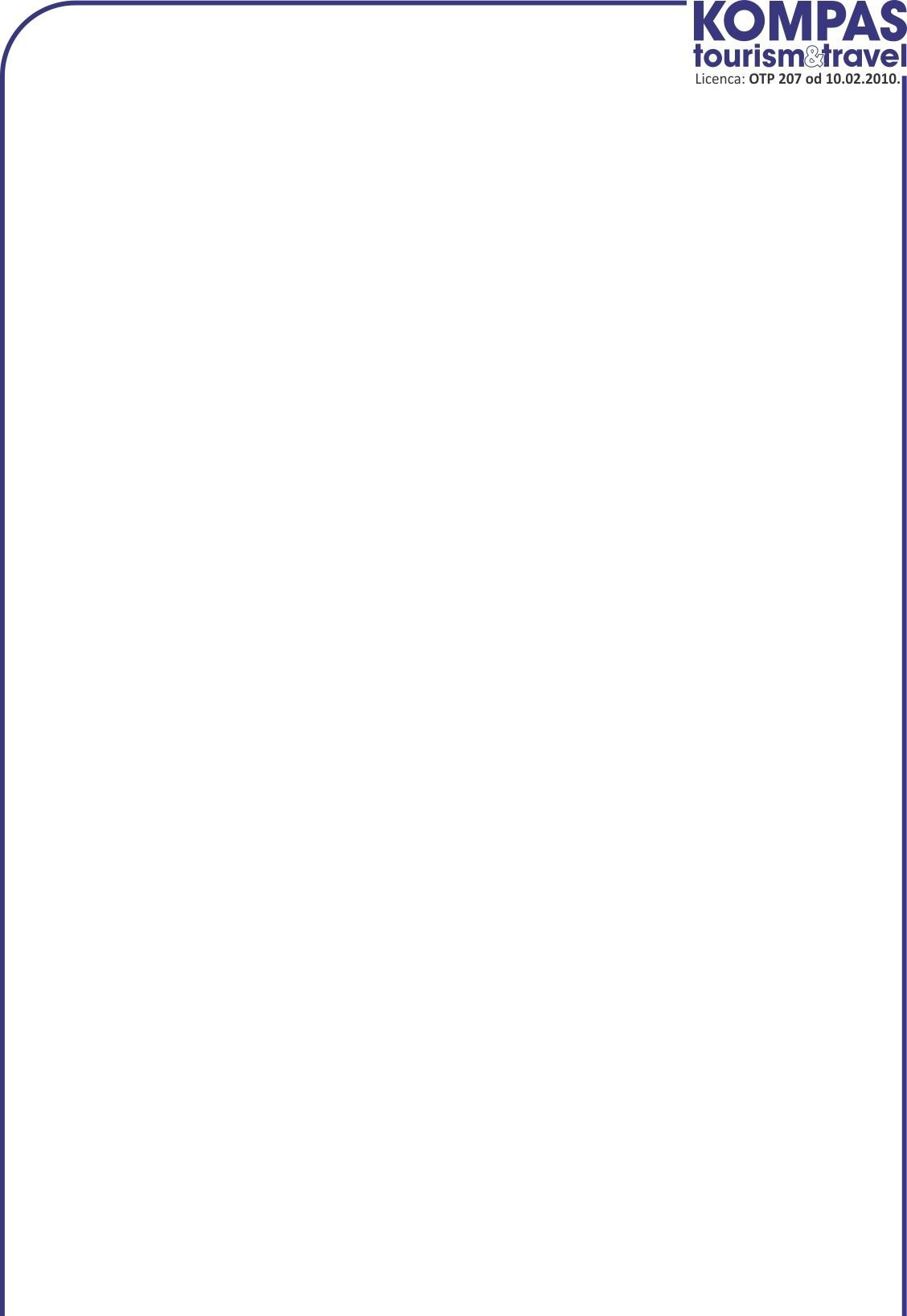 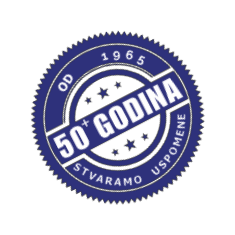 10-15 časova - Prvomajska regata u jedrenju - Jedriličarski klub Palić12-16 časova - Udruženje "Zajedno" - igrice i kvizovi za decu Zoo vrt12-24 časova - Majkin salaš - Specijalna ponuda prvomajskih jela (roštilj, ražanj, kotlić3.DAN(četvrtak02.05.2018)Palić – Tuzla – Lukavac - SrebrenikDoručak.,Odlazak u Suboticu I razgled grada u pratnji turističkog vodiča( Franjevačka crkva, Pravoslavna crkva, Gradski muzej, Sinagoga, Gimnazija, Trg žrtava fašizma,Katedrala Sv. Tereze Avilske, Kapela Sv. Roke i tramvaj, Gradska kuća, Gradska biblioteka, Gradska najamna palata, Pozorište, Zgrada nekadašnje štedionice (na korzou), Jadran, Rajhlova palata, Rajhlov park, Željeznička stanica.) Slobodno vrijeme po želji grupe. Nastavak putovanja za Tuzlu i Lukavac.Dolazak u poslijepodnevnim satima.                 CIJENA ARANŽMANA 185,00KMAranžmano buhvata:Aranžman ne obuhvata:Prevozturističkimautobusom (audio,videooprema, klima)Smještaj na Palićkom jezeru u hotelu sa 4* na bazi:                                                                                               1 polupansiona (doručak švedsk isto, večera tri jela po izboru)                                                                                   1 noćenje sa doručkom + svečana večera uz neograničenu konzumaciju pićaBoravišna taksa u hoteluOrganizaciju putovanjaPDVPutničko zdravstveno osiguranje 4KMObilazak grada Subotica u pratnji turističkog vodiča 10 KMDoplata za jednokrevetnu sobu 20 KM po danuObilazak vinarije Zvonko Bogdan 8 KM (ulaznica)Obilazak vinarije sa degustacijom 3 vrste vina 20KM